UNIVERSIDAD DE EXTREMADURA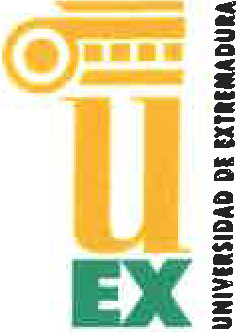 Centro Universitario de MéridaACTIVIDAD NO RECOGIDA EN AGENDA DOCENTEJUSTIFICACIÓNNombre de la Actividad: Fecha de realización: Organización:(Añádanse cuántas filas sean necesarias)(*) Responsable, acompai'lante, participante, otros (espedficar)Alumnos/as participantes: Breve memoria de la actividad realizada:En, Fdo: Responsable de la actividadSR. DIRECTOR DEL CENTRO UNIVERSITARIO DE MÉRIDAAPELLIDOS Y NOMBREEn calidad de(*)APELLIDOS Y NOMBRETITULACION